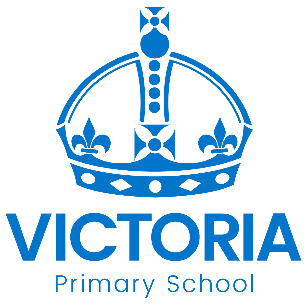 Year 3 Stevenson and Brunel Classes 
Newsletter: 7th January 2020
Dear Parents/Carers, Happy New Year! We hope that you and your children have had a lovely holiday. We are, yet again, very proud of Year 3’s effort, perseverance and hard work so far and we can’t wait to see how they grow and develop this term! As Mrs Russell is still unwell, Brunel Class will be taught by Miss Grieve this half term.  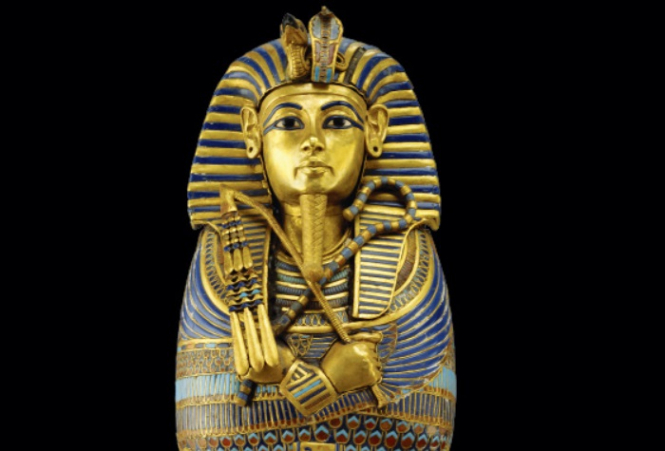 Our main topic for all of Spring term is Ancient Egypt! We will be learning about life in Ancient Egypt, their beliefs and their achievements. We will also be learning about the importance of the River Nile which links in nicely to our science learning about plants. In English, we will be writing some reports about Ancient Egypt as well as reading some fiction around the topic.Other areas of learning:PSHE work will based around appropriate relationships between people, including discussion about the difference between secrets and surprises.  RE will involve exploring creation stories.Music – Instruments and composers. Children will develop their knowledge of musical vocabulary.PE will involve team games and dance.In Computing, children will complete their own simple stop motion animation before moving on to touch-typing. 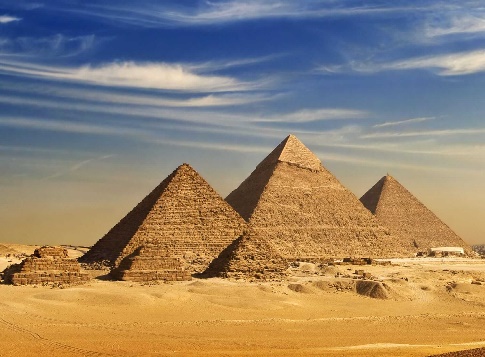 Uniform, lunchboxes and PE kit Please make sure that all belongings are clearly labelled. PE kit should be brought into school every Monday and left until Friday.Homework All children should read for 5-10 minutes every day and record it in their reading diary. Every week, children should learn their spellings as well as complete a basic Maths and English task.  Per half term, children will complete a creative topic task. Please don’t hesitate to ask any questions – we are very happy to help. We appreciate all your support so far. Many thanks to those parents who accompanied us to the Christingle! 
Miss White, Miss Grieve and Mrs Kaur (Year 3 Team)  Diary Dates: New Year 2020DateYear GroupTimeEventWednesday 15th January Year 5p.m.Mini PoliceThursday 16th January Year 4All dayVisit to Nottingham University Wednesday 22nd JanuaryReception9.00 am – 10.00 amSupporting your child’s reading Wednesday 22nd JanuaryYears 3 - 6p.m.Road Safety Quiz CompetitionTuesday 28th JanuaryYear 1dayTrip to Yorkshire Wildlife ParkThursday 30th JanuaryYear 5p.m.Sports for girls eventFriday 7th FebruaryReception Boot8.55 am – 10.00 amFamily Stay and PlayTuesday 11th FebruaryAlldayNational Safer Internet DayWednesday 12th FebruaryYear 5p.m.Beowulf Campfire for FamiliesThursday 13th FebruaryYear 1p.m.Zoo expo for Year 1 parentsFriday 14th FebruaryNursery8.55 amValentine’s Day Family Story & BreakfastFriday 14th FebruaryReception Bell8.55 am – 10.00 amFamily Stay and PlayFriday 14th FebruaryYears 3 – 6 Select Team p.m.Nottingham High Junior School Cross Country RacesFriday 14th FebruaryAll3.15 pmSchool Closes for half term breakMonday 24th FebruaryAll8.45School re-opensTuesday 3rd MarchYear 4All dayTrip to Wollaton Hall (The Romans) Thursday 5th MarchAlldayWorld Book DayFriday 6th MarchYear 3dayAncient Egypt day at Derby MuseumFriday 6th MarchYear 5dayArt and Architecture visit to
 St Peter’s ChurchThursday 12th MarchAlldaySports Relief Charity DayThursday 19th and
Friday 20th MarchAllp.m.Mother’s Day Afternoon Tea